GUIDELINES FOR PHOTOCOPY AND REVALUATION OF THE 
ANSWER SCRIPTCandidates seeking photocopy and revaluation of the answer scripts are advised to go through these rules and regulations before they apply  Photocopy and Revaluation is allowed only for Regular theory papers in PART I, II and III. (Except Arrear paper).Select the papers carefully in which you wish to apply for photocopy and revaluation. No second application for additional papers would be accepted.  Application to be duly signed by HOD and Principal / Vice Principal to obtain Photocopy of answer scripts and revaluation has to reach the concerned admin Office on or before  14th June 2023. Late application will not be accepted.Last date for applying Revaluation is on or before 20th June 2023.Entries made by the candidate is to be verified by the HOD and forwarded to the Principal / Vice Principal for his endorsement   Prescribed Fee for obtaining photocopy of answer scripts Rs.400/- per paper and fee for Revaluation Rs.1000/- per paper. Cash to be deposited with EQUITAS SMALL FINANCE BANK– in the name of GURUNANAK COLLEGE CNTRL. OF EXAMINATION -  Account Number: 100005428450, IFSC CODE : ESFB0001004 during bank working timings or pay cash in the shift I and shift II office counter and get the receipt for the same with office seal.The fee payment receipt or challan to be attached with the Application Form and submitted to the concerned admin Office between 10.00 A.M. and 5.00 P.M. and the candidate will be given an acknowledgement for submission mentioning date and time.  The photocopies of the answer script will be sent to the respective departments by OCOE and the same can be obtained from the HOD on the 16th June 2023.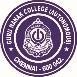 GURU NANAK COLLEGE (AUTONOMOUS), CHENNAI – 600 042Accredited at ‘A++’ Grade by NAACREVALUATION APPLICATION FORMNAME OF THE STUDENT:                                         	          BATCH:               DEPARTMENT:          					         SHIFT:  GAS / SFS1 / SFS2DECLARATION BY THE STUDENTI have clearly read rules regarding revaluation printed overleaf and agreed to be governed by the same. I undertake to surrender my original result and to accept the final result when declared by the college as a result of revaluation applied for by me as per the rules laid down in this behalf.SIGNATURE OF THE CANDIDATE WITH DATESIGNATURE OF H.O.D. WITH DATE :SIGNATURE OF THE VICE PRINCIPAL		       SIGNATURE OF THE PRINCIPALREGISTER NUMBER:    Name of the SubjectsSubject CodeApplied ForApplied ForAmountName of the SubjectsSubject CodeApplied ForApplied ForAmountName of the SubjectsSubject CodePhotocopy Rs.400/-  per paperRevaluation Rs.1000/- per paperRs.